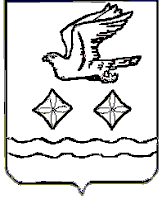 АДМИНИСТРАЦИЯГОРОДСКОГО ОКРУГА СТУПИНО МОСКОВСКОЙ ОБЛАСТИПОСТАНОВЛЕНИЕ ________________ № ________________г. СтупиноО внесении изменений в муниципальнуюпрограмму городского округа СтупиноМосковской области «Управление имуществом и муниципальнымифинансами», утвержденную постановлениемадминистрации городского округа СтупиноМосковской области от 17.01.2023 № 89-п 
В соответствии с Бюджетным кодексом Российской Федерации, Федеральным законом от 06.10.2003 № 131-ФЗ «Об общих принципах организации местного самоуправления в Российской Федерации», уставом городского округа Ступино Московской области, решением Совета депутатов городского округа Ступино Московской области от 15.12.2023 № 173/18 «О бюджете городского округа Ступино Московской области на 2024 год и на плановый период 2025-2026 годов», Порядком разработки и реализации муниципальных программ городского округа Ступино  Московской области, утверждённым постановлением администрации городского округа Ступино Московской области от 05.12.2022 № 4544-п, ПОСТАНОВЛЯЮ:Внести в муниципальную программу городского округа Ступино Московской области «Управление имуществом и муниципальными финансами», утвержденную постановлением администрации городского округа Ступино Московской области от 17.01.2023 № 89-п, изменения согласно приложению к настоящему постановлению.Опубликовать настоящее постановление в установленном порядке и разместить на официальном сайте администрации, Совета депутатов и контрольно-счетной палаты городского округа Ступино Московской области.Контроль за исполнением настоящего постановления возложить на  заместителя главы городского округа Ступино Московской области Протопопова С.В.Глава городского округа Ступино Московской области							         С.Г. МужальскихПриложениек постановлению администрации городского округа Ступино Московской областиот			№ 	  	Изменения,которые вносятся в муниципальную программу городского округа Ступино Московской области «Управление имуществом и муниципальными финансами», (далее – муниципальная программа)В части 1 муниципальной программы «Паспорт муниципальной программы «Управление имуществом и муниципальными финансами»:позицию «Координатор муниципальной программы» изложить в следующей редакции:«».позицию «Источники финансирования муниципальной программы, в том числе по годам реализации программы (тыс. руб.)» изложить в следующей редакции:«».В части 7 муниципальной программы «Паспорт подпрограммы I «Эффективное управление имущественным комплексом» позицию «Источники финансирования подпрограммы, в том числе по годам реализации (тыс. руб.)» изложить в следующей редакции:«».В части 7.1 муниципальной программы «Перечень мероприятий подпрограммы I «Эффективное управление имущественным комплексом» пункт 1 и подпункт 1.1 изложить в следующей редакции:«».В части 8 муниципальной программы «Паспорт подпрограммы III «Управление муниципальным долгом» позицию «Координатор муниципальной подпрограммы» изложить в следующей редакции:«».В части 9 муниципальной программы «Паспорт подпрограммы IV «Управление муниципальными финансами» позицию «Координатор муниципальной подпрограммы» изложить в следующей редакции:«».В части 10 муниципальной программы «Паспорт подпрограммы V «Обеспечивающая подпрограмма»:позицию «Координатор муниципальной подпрограммы» изложить в следующей редакции:«».позицию «Источники финансирования подпрограммы, в том числе по годам реализации (тыс. руб.)» изложить в следующей редакции:«».Часть 10.1 муниципальной программы «Перечень мероприятий подпрограммы V «Обеспечивающая подпрограмма» изложить в следующей редакции:«10.1. Перечень мероприятий подпрограммы V«Обеспечивающая подпрограмма»».Координатор муниципальной программыЗаместитель главы городского округа Ступино Московской области Протопопов С.В.Источники финансирования муниципальной программы, в том числе по годам реализации программы (тыс. руб.):Всего2023 год2024 год2025 год2026 год2027 годСредства федерального бюджета0,00,00,00,00,00,0Средства бюджета Московской области131 660,021 396,027 566,027 566,027 566,027 566,0Средства бюджета городского округа Ступино Московской области 3 731 945,9766 848,2714 289,3708 572,8730 871,8811 363,8Внебюджетные средства264 370,051 928,453 110,453 110,453 110,453 110,4Всего по муниципальной программе, в том числе по годам4 127 975,9840 172,6794 965,7789 249,2811 548,2892 040,2Подпрограмма I «Эффективное управление имущественным комплексом»Подпрограмма I «Эффективное управление имущественным комплексом»Подпрограмма I «Эффективное управление имущественным комплексом»Подпрограмма I «Эффективное управление имущественным комплексом»Подпрограмма I «Эффективное управление имущественным комплексом»Подпрограмма I «Эффективное управление имущественным комплексом»Подпрограмма I «Эффективное управление имущественным комплексом»Средства федерального бюджета 0,00,00,00,00,00,0Средства бюджета Московской области131 660,021 396,027 566,027 566,027 566,027 566,0Средства бюджета городского округа Ступино Московской области 236 440,750 667,152 915,644 286,044 286,044 286,0Внебюджетные средства264 370,051 928,453 110,453 110,453 110,453 110,4Всего по Подпрограмме I, в том числе по годам632 470,7123 991,5133 592,0124 962,4124 962,4124 962,4Подпрограмма III «Управление муниципальным долгом»Подпрограмма III «Управление муниципальным долгом»Подпрограмма III «Управление муниципальным долгом»Подпрограмма III «Управление муниципальным долгом»Подпрограмма III «Управление муниципальным долгом»Подпрограмма III «Управление муниципальным долгом»Подпрограмма III «Управление муниципальным долгом»Средства федерального бюджета 0,00,00,00,00,00,0Средства бюджета Московской области0,00,00,00,00,00,0Средства бюджета городского округа Ступино Московской области 114 723,4560,41 222,022 781,045 080,045 080,0Внебюджетные средства0,00,00,00,00,00,0Всего по Подпрограмме III, в том числе по годам114 723,4560,41 222,022 781,045 080,045 080,0Подпрограмма IV «Управление муниципальными финансами»Подпрограмма IV «Управление муниципальными финансами»Подпрограмма IV «Управление муниципальными финансами»Подпрограмма IV «Управление муниципальными финансами»Подпрограмма IV «Управление муниципальными финансами»Подпрограмма IV «Управление муниципальными финансами»Подпрограмма IV «Управление муниципальными финансами»Средства федерального бюджета 0,00,00,00,00,00,0Средства бюджета Московской области0,00,00,00,00,00,0Средства бюджета городского округа Ступино Московской области 0,00,00,00,00,00,0Внебюджетные средства0,00,00,00,00,00,0Всего по Подпрограмме IV, в том числе по годам0,00,00,00,00,00,0Подпрограмма V «Обеспечивающая подпрограмма»Подпрограмма V «Обеспечивающая подпрограмма»Подпрограмма V «Обеспечивающая подпрограмма»Подпрограмма V «Обеспечивающая подпрограмма»Подпрограмма V «Обеспечивающая подпрограмма»Подпрограмма V «Обеспечивающая подпрограмма»Подпрограмма V «Обеспечивающая подпрограмма»Средства федерального бюджета 0,00,00,00,00,00,0Средства бюджета Московской области0,00,00,00,00,00,0Средства бюджета городского округа Ступино Московской области 3 380 781,8715 620,7660 151,7641 505,8641 505,8721 997,8Внебюджетные средства0,00,00,00,00,00,0Всего по Подпрограмме V, в том числе по годам3 380 781,8715 620,7660 151,7641 505,8641 505,8721 997,8Источники финансирования подпрограммы, в том числе по годам реализации (тыс. руб.):Всего2023 год2024 год2025 год2026 год2027 годСредства федерального бюджета0,00,00,00,00,00,0Средства бюджета Московской области131 660,021 396,027 566,027 566,027 566,027 566,0Средства бюджета городского округа Ступино Московской области236 440,750 667,152 915,644 286,044 286,044 286,0Внебюджетные источники264 370,051 928,453 110,453 110,453 110,453 110,4Всего по подпрограмме I, в том числе по годам632 470,7123 991,5133 592,0124 962,4124 962,4124 962,41Основное мероприятие 02. Управление имуществом, находящимся в муниципальной собственности, и выполнение кадастровых работ2023-2027 гг. 	Итого500 810,7102595,5106 026,0106 026,0106 026,0106 026,0106 026,097396,497396,497396,41Основное мероприятие 02. Управление имуществом, находящимся в муниципальной собственности, и выполнение кадастровых работ2023-2027 гг. Средства бюджета городского округа Ступино Московской области236 440,750667,152 915,652 915,652 915,652 915,652 915,644 286,044 286,044 286,01Основное мероприятие 02. Управление имуществом, находящимся в муниципальной собственности, и выполнение кадастровых работ2023-2027 гг. Внебюджетные источники264 370,051 928,453 110,453 110,453 110,453 110,453 110,453 110,453 110,453 110,41.1Мероприятие 02.01.Расходы, связанные с владением, пользованием и распоряжением имуществом, находящимся в муниципальной собственности городского округа2023-2027 гг.	Итого327 034,771219,570 426,070 426,070 426,070 426,070 426,061796,461796,461796,4Комитет по управлению имуществом1.1Мероприятие 02.01.Расходы, связанные с владением, пользованием и распоряжением имуществом, находящимся в муниципальной собственности городского округа2023-2027 гг.Средства бюджета городского округа Ступино Московской области62 664,719291,117 315,617 315,617 315,617 315,617 315,68 686,08 686,08 686,0Комитет по управлению имуществом1.1Мероприятие 02.01.Расходы, связанные с владением, пользованием и распоряжением имуществом, находящимся в муниципальной собственности городского округа2023-2027 гг.Внебюджетные источники264 370,051 928,453 110,453 110,453 110,453 110,453 110,453 110,453 110,453 110,4Комитет по управлению имуществом1.1Количество объектов, находящихся в муниципальной собственности, в отношении которых были произведены расходы, связанные с владением, пользованием и распоряжением имуществом, единицВсего2023 годИтого 2024 годВ том числе:В том числе:В том числе:В том числе:2025год2026год2027 год1.1Количество объектов, находящихся в муниципальной собственности, в отношении которых были произведены расходы, связанные с владением, пользованием и распоряжением имуществом, единицВсего2023 годИтого 2024 год1 квар-тал1 полу-годие9 меся-цев12 меся-цев2025год2026год2027 год1.1Количество объектов, находящихся в муниципальной собственности, в отношении которых были произведены расходы, связанные с владением, пользованием и распоряжением имуществом, единиц450909020457090909090Координатор муниципальной подпрограммы Заместитель главы городского округа Ступино Московской области Протопопов С.В.Координатор муниципальной подпрограммы Заместитель главы городского округа Ступино Московской области Протопопов С.В.Координатор муниципальной подпрограммы Заместитель главы городского округа Ступино Московской области Протопопов С.В.Источники финансирования подпрограммы, в том числе по годам реализации (тыс. руб.):Всего2023 год2024 год2025 год2026 год2027 годСредства федерального бюджета0,00,00,00,00,00,0Средства бюджета Московской области0,00,00,00,00,00,0Средства бюджета городского округа Ступино Московской области3 380 781,8715 620,7660 151,7641 505,8641 505,8721 997,8Внебюджетные источники0,00,00,00,00,00,0Всего по подпрограмме V, в том числе по годам3 380 781,8715 620,7660 151,7641 505,8641 505,8721 997,8№п/пМероприятие ПодпрограммыСроки исполнения мероприятияИсточники финансированияВсего
(тыс. руб.)Объемы финансирования по годам (тыс. руб.)Объемы финансирования по годам (тыс. руб.)Объемы финансирования по годам (тыс. руб.)Объемы финансирования по годам (тыс. руб.)Объемы финансирования по годам (тыс. руб.)Ответственный за выполнение мероприятия Подпрограммы№п/пМероприятие ПодпрограммыСроки исполнения мероприятияИсточники финансированияВсего
(тыс. руб.)2023 год2024 год2025 год2026 год2027 годОтветственный за выполнение мероприятия Подпрограммы12345678910111Основное мероприятие 01Создание условий для реализации полномочий органов местного самоуправления2023-2027 гг.Средства бюджета городского округа Ступино Московской области3 377 950,0714 988,9659 601,7640 955,8640 955,8721 447,81.1Мероприятие 01.01Функционирование высшего должностного лица2023-2027 гг.Средства бюджета городского округа Ступино Московской области22 372,05 132,04 310,04 310,04 310,04 310,0МКУ «Центр бухгалтерского учета и отчетности»1.2Мероприятие 01.02Расходы на обеспечение деятельности администрации2023-2027 гг.Средства бюджета городского округа Ступино Московской области1 543 651,6343 155,8285 790,5278 071,1278 071,1358 563,1Отраслевые (функциональные) органы администрации городского округа Ступино1.3Мероприятие 01.05Обеспечение деятельности финансового органа2023-2027 гг.Средства бюджета городского округа Ступино Московской области170 136,532 111,334 506,334 506,334 506,334 506,3Финансовое управление1.4Мероприятие 01.06Расходы на обеспечение деятельности (оказание услуг) муниципальных учреждений - централизованная бухгалтерия муниципального образования2023-2027 гг.Средства бюджета городского округа Ступино Московской области592 399,4111 745,0121 063,6119 863,6119 863,6119 863,6МКУ «Центр бухгалтерского учета и отчетности»1.5Мероприятие 01.07Расходы на обеспечение деятельности (оказание услуг) муниципальных учреждений - обеспечение деятельности органов местного самоуправления2023-2027 гг.Средства бюджета городского округа Ступино Московской области858 134,1181 254,6176 615,7166 754,6166 754,6166 754,6МКУ «Хозяйственно-эксплуатационная служба муниципальных учреждений»1.6Мероприятие 01.08Организация и осуществление мероприятий по мобилизационной подготовке2023-2027 гг.Средства бюджета городского округа Ступино Московской области2 872,0472,0600,0600,0600,0600,0Отдел по мобилизационной работе1.7Мероприятие 01.10Взносы в общественные организации (Уплата членских взносов членами Совета муниципальных образований Московской области)2023-2027 гг.Средства бюджета городского округа Ступино Московской области3 538,8633,4625,4760,0760,0760,0Финансовое управление1.8Мероприятие 01.11Материально-техническое и организационное обеспечение деятельности старосты сельского населенного пункта2023-2027 гг.Средства бюджета городского округа Ступино Московской области5 120,0980,01 035,01 035,01 035,01 035,0Управление делами администрации, территориальное управление1.9Мероприятие 01.13Осуществление мер по противодействию коррупции в границах городского округа2023-2027 гг.Средства бюджета городского округа Ступино Московской областиВ пределах средств, выделенных на обеспечение деятельности администрации городского округа Ступино Московской областиВ пределах средств, выделенных на обеспечение деятельности администрации городского округа Ступино Московской областиВ пределах средств, выделенных на обеспечение деятельности администрации городского округа Ступино Московской областиВ пределах средств, выделенных на обеспечение деятельности администрации городского округа Ступино Московской областиВ пределах средств, выделенных на обеспечение деятельности администрации городского округа Ступино Московской областиВ пределах средств, выделенных на обеспечение деятельности администрации городского округа Ступино Московской областиФинансовое управление1.10Мероприятие 01.14Принятие устава муниципального образования и внесение в него изменений и дополнений, издание муниципальных правовых актов2023-2027 гг.Средства бюджета городского округа Ступино Московской областиВ пределах средств, выделенных на обеспечение деятельности администрации городского округа Ступино Московской областиВ пределах средств, выделенных на обеспечение деятельности администрации городского округа Ступино Московской областиВ пределах средств, выделенных на обеспечение деятельности администрации городского округа Ступино Московской областиВ пределах средств, выделенных на обеспечение деятельности администрации городского округа Ступино Московской областиВ пределах средств, выделенных на обеспечение деятельности администрации городского округа Ступино Московской областиВ пределах средств, выделенных на обеспечение деятельности администрации городского округа Ступино Московской областиУправление делами администрации, территориальное управление1.11Мероприятие 01.15Организация сбора статистических показателей2023-2027 гг.Средства бюджета городского округа Ступино Московской области1 736,5336,5350,0350,0350,0350,0Управление экономики1.12Мероприятие 01.16Обеспечение деятельности муниципальных центров управления регионом2023-2027 гг.Средства бюджета городского округа Ступино Московской области67 370,914 977,313 098,413 098,413 098,413 098,4МКУ «Муниципальный центр управления регионом в городском округе Ступино Московской области»1.13Мероприятие 01.17Обеспечение деятельности муниципальных казенных учреждений в сфере закупок товаров, работ, услуг2023-2027 гг.Средства бюджета городского округа Ступино Московской области110 618,224 191,021 606,821 606,821 606,821 606,8МКУ «Ступинский центр закупок»2Основное мероприятие 03Мероприятия, реализуемые в целях создания условий для реализации полномочий органов местного самоуправления2023-2027 гг.Средства бюджета городского округа Ступино Московской области2 831,8631,8550,0550,0550,0550,02.1Мероприятие 03.01Организация и проведение мероприятий по обучению, переобучению, повышению квалификации и обмену опытом специалистов2023-2027 гг.Средства бюджета городского округа Ступино Московской области831,6201,6156,0158,0158,0158,0Отдел кадров управления правовой и кадровой работы, финансовое управление2.2Мероприятие 03.02Организация работы по повышению квалификации муниципальных служащих и работников муниципальных учреждений, в т.ч. участие в краткосрочных семинарах2023-2027 гг.Средства бюджета городского округа Ступино Московской области2 000,2430,2394,0392,0392,0392,0Отдел кадров управления правовой и кадровой работы, финансовое управление